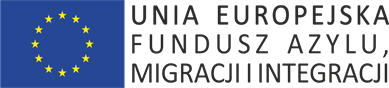 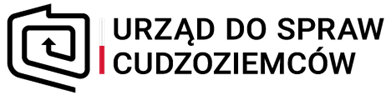 Wynik zapytania ofertowego:W dniu 19 grudnia 2018 r. dokonano wyboru ofert zgodnie z postawionymi w zapytaniu ofertowym na dostawę i wdrożenie systemu monitorów informacyjnych i systemu tworzenia i zarządzania ich treścią w siedzibach UDSC, kryteriami oceny wykonawców. Powyższe działanie realizowane jest w ramach projektu nr 6/1-2015/BK-FAMI „Opracowanie i wdrożenie długofalowej strategii komunikacyjnej Urzędu do Spraw Cudzoziemców”, finansowanego ze środków Unii Europejskiej w zakresie Programu Krajowego Funduszu Azylu, Migracji i Integracji – „Bezpieczna przystań”.Urząd do Spraw Cudzoziemców dokonał wyboru najkorzystniejszej oferty spełniającej wymagania postawione w zapytaniu ofertowym i powierzył realizację  przedmiotowego zadania  firmie ITwares Sp. z o.o., ul. Sarmacka 10B/19, 02-972 Warszawa.